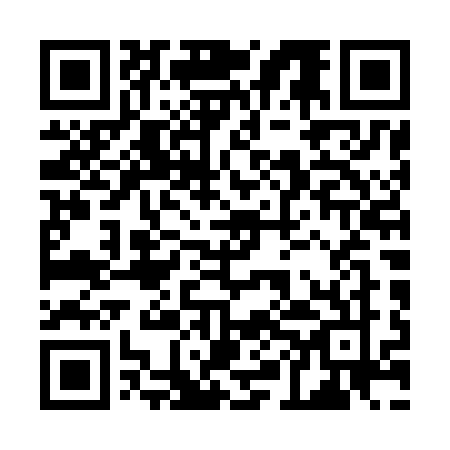 Ramadan times for Aidone, ItalyMon 11 Mar 2024 - Wed 10 Apr 2024High Latitude Method: Angle Based RulePrayer Calculation Method: Muslim World LeagueAsar Calculation Method: HanafiPrayer times provided by https://www.salahtimes.comDateDayFajrSuhurSunriseDhuhrAsrIftarMaghribIsha11Mon4:524:526:1912:124:226:066:067:2812Tue4:514:516:1712:124:236:076:077:2913Wed4:494:496:1612:124:246:086:087:3014Thu4:474:476:1412:114:246:096:097:3115Fri4:464:466:1312:114:256:106:107:3216Sat4:444:446:1112:114:266:116:117:3317Sun4:434:436:1012:104:266:126:127:3418Mon4:414:416:0812:104:276:136:137:3519Tue4:404:406:0712:104:286:136:137:3620Wed4:384:386:0512:104:286:146:147:3721Thu4:364:366:0412:094:296:156:157:3822Fri4:354:356:0212:094:306:166:167:3923Sat4:334:336:0112:094:306:176:177:4024Sun4:314:315:5912:084:316:186:187:4125Mon4:304:305:5812:084:326:196:197:4226Tue4:284:285:5612:084:326:206:207:4327Wed4:274:275:5512:074:336:216:217:4428Thu4:254:255:5312:074:346:226:227:4529Fri4:234:235:5212:074:346:236:237:4630Sat4:224:225:5012:074:356:236:237:4731Sun5:205:206:491:065:357:247:248:481Mon5:185:186:471:065:367:257:258:492Tue5:165:166:461:065:367:267:268:503Wed5:155:156:441:055:377:277:278:514Thu5:135:136:431:055:387:287:288:525Fri5:115:116:411:055:387:297:298:536Sat5:105:106:401:055:397:307:308:557Sun5:085:086:381:045:397:317:318:568Mon5:065:066:371:045:407:317:318:579Tue5:055:056:361:045:407:327:328:5810Wed5:035:036:341:035:417:337:338:59